Ćwiczenia funkcji językowych.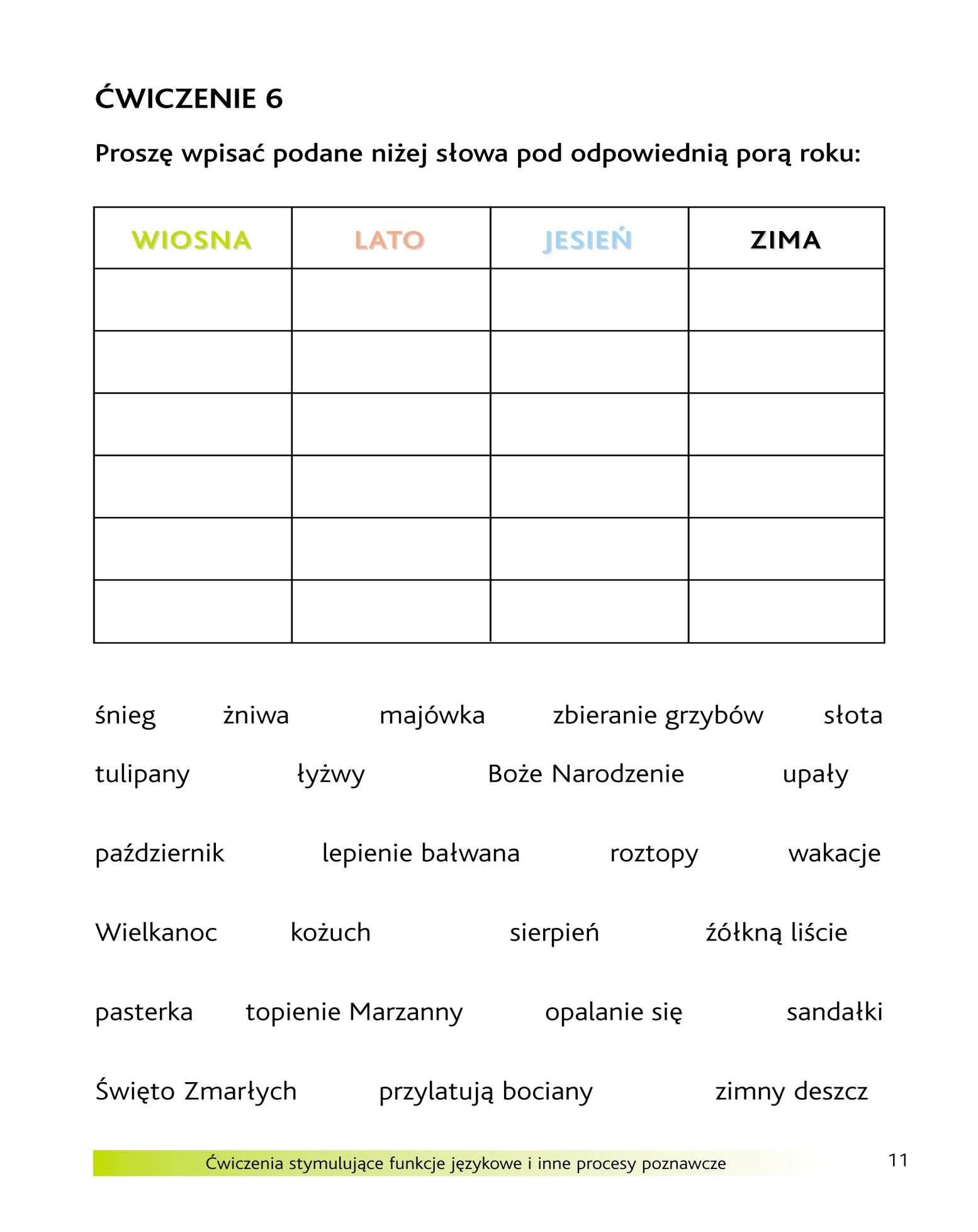 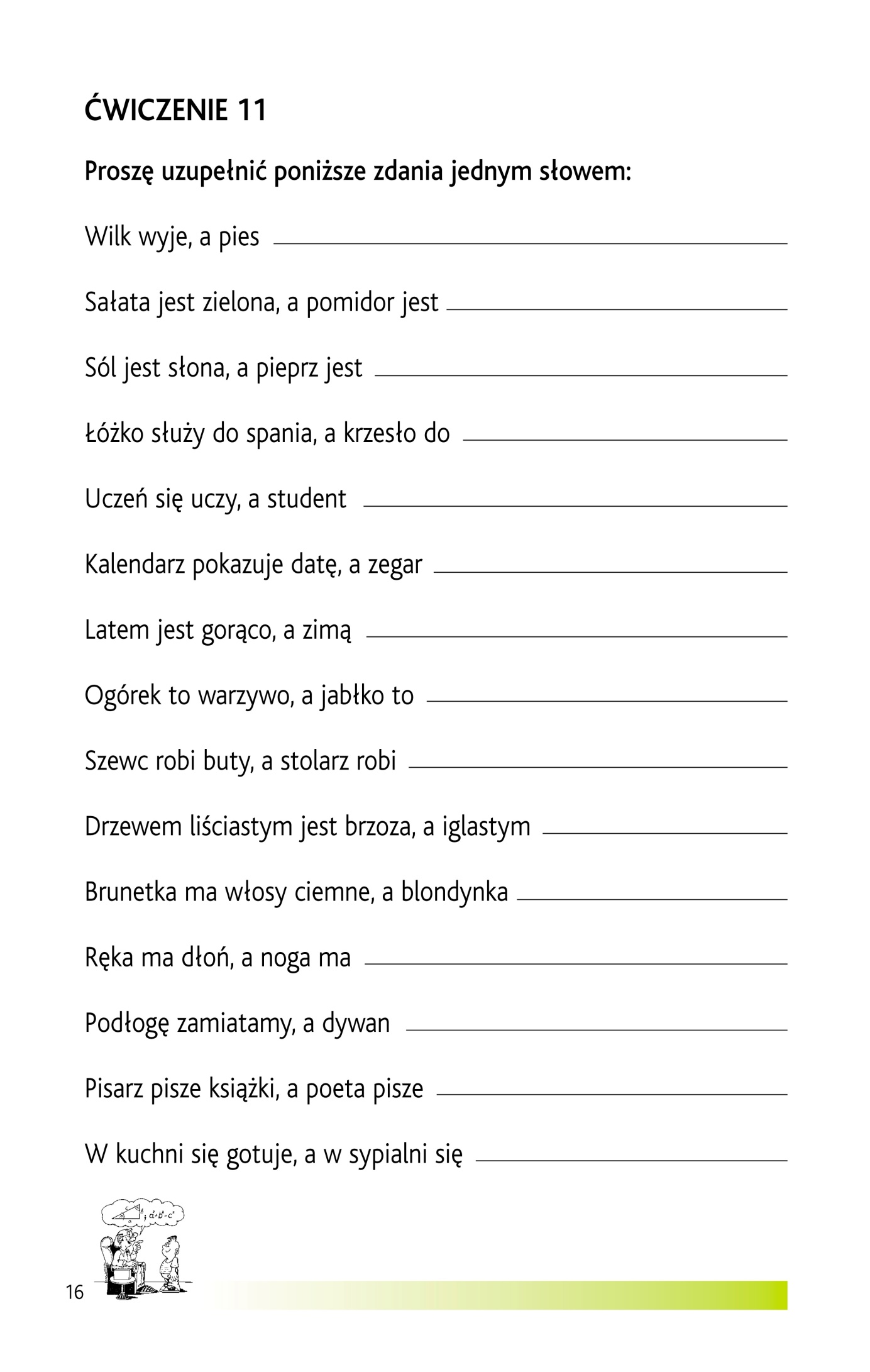 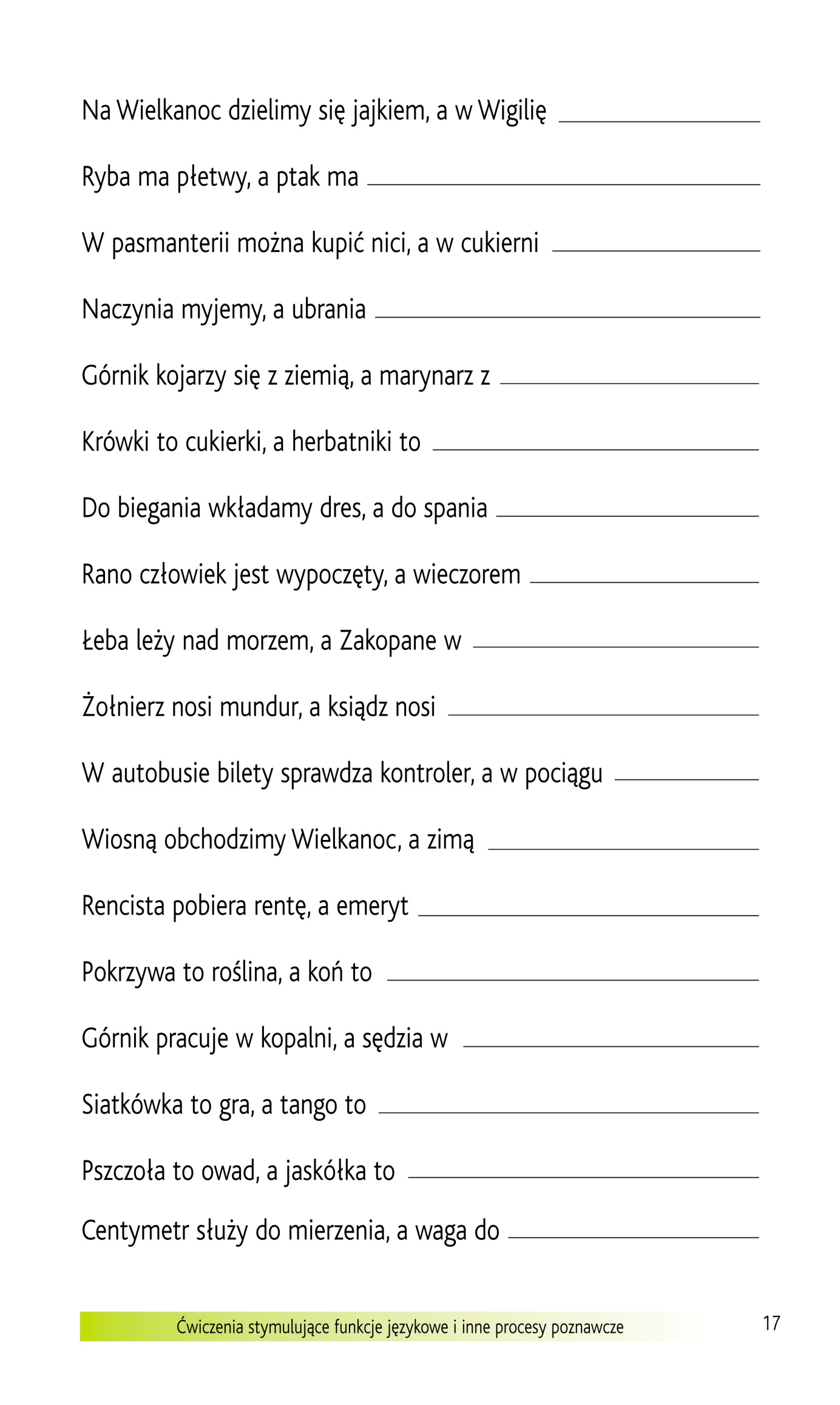 